Рабочая тетрадьКосмическое снаряжение. Гербы и эмблемыВам предстоит, используя материалы экспозиции Мемориального музея космонавтики, выполнить задания рабочей тетради, познакомиться со специальным космическим снаряжением, символикой и нарисовать эмблемы экипажей космических кораблей или скафандр будущего. ФИО ученика:________________________________________________________________Человек во все времена использовал определенные элементы одежды, окружал себя знаками и символами. Они помогали обозначить роль человека в обществе, защитить, оберечь, организовать общение людей. При освоении космического пространства важное значение имеет экипировка, на которой размещаются эмблемы экипажей. Сегодня вы узнаете, как снаряжались космонавты во время экспедиций и какой символический смысл несут эмблемы на их экипировке.Задание № 1В зале «Космический дом на орбите» найдите полетный костюм летчика-космонавта СССР, дважды Героя Советского Союза В.А. Джанибекова. Перечислите нашивки, которые располагаются на его костюме:____________________________________________________________________________________________________________________________________________________________________________________________________Задание № 2Рассмотрите гербы «космических» городов и районов на карточках. Рядом с каждым из них впишите значения основных фигур и цветов. Обратите внимание, что герб каждого города содержит в себе те фигуры и элементы, которые могут раскрыть особенности города или района, его достижения, род деятельности жителей или природные особенности.Задание № 3Найдите скафандр для выхода в открытый космос «Орлан-Д». Рассмотрите эмблему на правом рукаве скафандра и запишите название орбитальной станции, на которой он применялся.____________________________________________________Найдите средство для перемещения космонавта в открытом космосе (СПК) со скафандром «Орлан-ДМА». Что обозначает нашитая на эмблеме скафандра аббревиатура «РК»?________________________________________Найдите комплект монтажника для выполнения регламентных и монтажных работ на борту орбитальной станции и запишите названия его составных частей.__________________________________________________________________Задание № 4 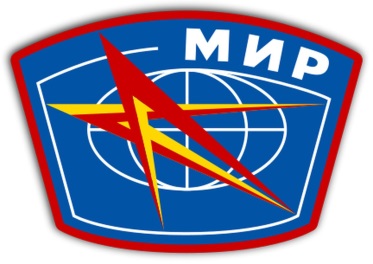 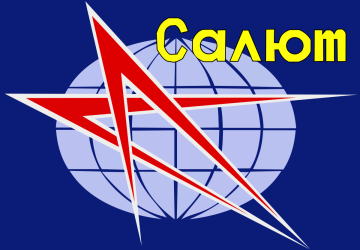 Эмблемы экипажей орбитальных станций «Салют» и «Мир» содержат изображения звезды и глобуса. Как вы думаете, что они обозначают? __________________________________________________________________________________________________________________________________________________________Задание № 5В витрине с полетной одеждой космонавтов находится сменный комбинезон летчика-космонавта РФ, Героя России С.А. Волкова.В какой по счету экспедиции на МКС космонавт С.А. Волков принимал участие?Рассмотрите эмблему, расположенную на комбинезоне, и запишите, с кем С.А. Волков летал в одном экипаже.____________________________________________________________________________________________________________________________________Задание № 6Во время космических экспедиций на человека оказывает влияние отсутствие земного притяжения. Для поддержания сердечно-сосудистой и костно-мышечной систем используются различные костюмы. Впишите в таблицу названия костюмов, соответствующие их назначению. Задание № 7Во время аварийной посадки спускаемого аппарата корабля «Союз» на воду космонавты используют специальный гидрокомбинезон, который входит в комплект носимого аварийного запаса. В зале «Космический дом на орбите» около инсталляции нештатной посадки найдите такой комбинезон и запишите его название._________________________________________________________________________________________________________________________________________________Перейдите в зал «Исследование Луны и планет Солнечной системы».Задание № 8Рассмотрите скафандр американского астронавта Майкла Коллинза. Какая символика присутствует на его скафандре?__________________________________________________________________Задание № 9Сравните скафандр Майкла Коллинза и скафандр «Кречет». Запишите конструкционные отличия между ними.________________________________________________________________________________________________________________________________________________________________________________________________________________________________________________________________________Перейдите в зал «Международное сотрудничество в исследовании космоса».Освоение космического пространства и пилотируемые программы нашли свое отражение в эмблематике. Космические эмблемы весьма красочны и заключают в себе разнообразную символику, которая несёт в себе информацию о какой-либо экспедиции, экипаже или миссии.Задание № 10Рассмотрите эмблему программы «Союз» – «Аполлон» на тренировочном костюме летчика-космонавта СССР, дважды Героя Советского Союза А.А. Леонова. С помощью символики, представленной на эмблеме, ответьте на вопросы. Чему посвящена программа полета?__________________________________________________________________Какие фигуры изображены на эмблеме?__________________________________________________________________Что означают две звезды на красном фоне и три звезды на голубом фоне?__________________________________________________________________Выпишите фамилии космонавтов и астронавтов, принимавших участие в программе:космонавты СССР: _________________________________________________астронавты США: __________________________________________________Задание № 11.Внимательно рассмотрите эмблемы, которые расположены в витрине, посвященной экспедициям на Международную космическую станцию. Сформируйте правильные экипажи экспедиций на МКС, состоящие из российских и иностранных космонавтов, соединив номера экспедиций и фамилии космонавтов/астронавтов стрелочками.1 экспедиция                 Шарипов                      Mcarthur 2 экспедиция                 Крикалев                      Reisman3 экспедиция                 Виноградов                  Walz, Bursch 4 экспедиция                 Токарев                         Chiao5 экспедиция                 Волков, Коненко          Fincke 6 экспедиция                 Дежуров, Тюрин          Foale7 экспедиция                 Падалка                         Phillips 8 экспедиция                 Калери                           Culbertson 9 экспедиция                 Ю. Маленченко            E. Lu10 экспедиция               Бударин                         Voss, Helms 11 экспедиция               Онуфриенко                  Bowersox, Pettit12 экспедиция               Корзун, Трещев            Shepherd 13 экспедиция               Усачев                            Williams17 экспедиция               Гидзенко, Крикалев      WhitsonИтоговое заданиеВам предстоит побыть в роли инженеров-конструкторов.Вспомните увиденные в музее скафандры. Подумайте, как их можно усовершенствовать? Нарисуйте скафандр будущего, который будет отличаться удобством, эргономичностью и позволит выполнять исследователям задания, находясь на других космических объектах, например, на Марсе.Город МоскваГород Москва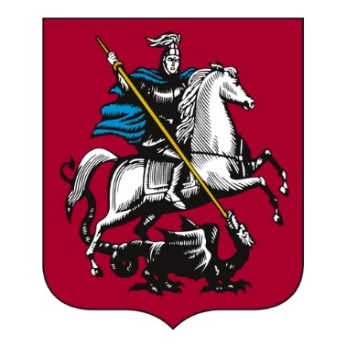 Фигуры:Цвета: Останкинский район города МосквыОстанкинский район города Москвы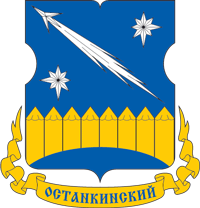 Фигуры:Цвета: Звездный городокЗвездный городок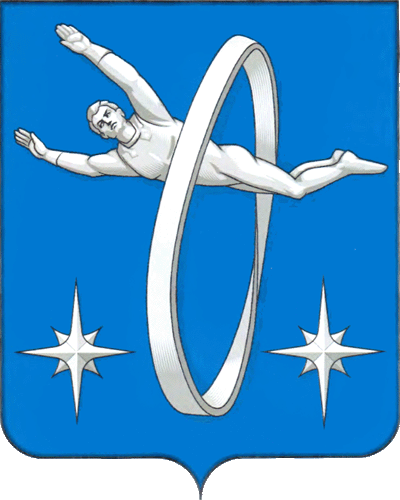 Фигуры:Цвета: Город КоролёвГород Королёв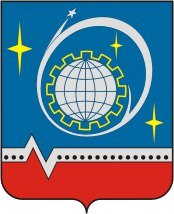 Фигуры:Цвета: Город КалугаГород Калуга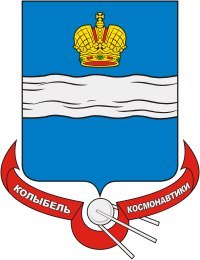 Фигуры:Цвета: № п/пНазначение костюмаНазвание костюмаПредотвращение дистрофии мышц при продолжительном пребывании в условиях невесомости на орбитальных станцияхСоздает давление на поверхность нижней части тела и ограничивает ток крови к ногам при перегрузках на этапе спускаОбеспечивает эффект опоры на поверхность полотна бегущей дорожки